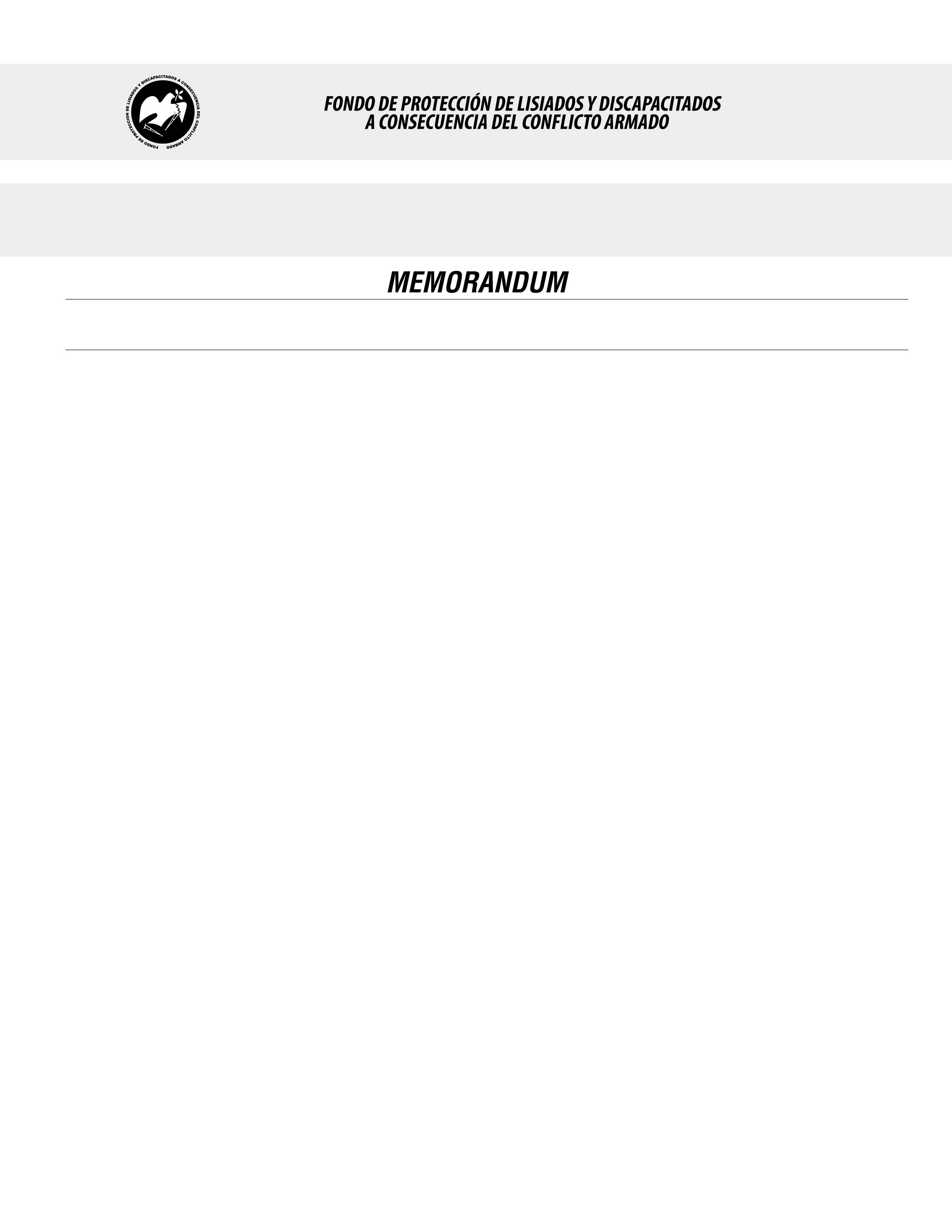 SE HA EMITIDO EL ACUERDO QUE DICE:San Salvador, 04 de abril de 2019, ACTA No. 14.04.2019, ACUERDO No. 219.04.2019. La Junta Directiva del Fondo de Protección de Lisiados y Discapacitados a Consecuencia del Conflicto Armado, emitió y ratificó el acuerdo siguiente: “La Junta Directiva conforme a la propuesta presentada por la Comisión Especial de Apelaciones, con la cual se resuelve el recurso de apelación presentado por 1 persona, acuerda: Dictaminar con 15% de discapacidad global al señor XXXXXXXXXXXXXXXXXXXXXX, expediente No. 35400, modificando el porcentaje de discapacidad global de TRES POR CIENTO (3%), dictaminado en el recurso de revisión en fecha 01 de febrero de 2017,  con base a la evaluación física realizada por esta Comisión y al dictamen de los médicos especialistas que evaluaron al beneficiario, de conformidad al Art. 33 del Reglamento de la Ley: 1) EMG Y VCN DE MIEMBRO INFERIOR IZQUIERDO: Donde reporta lesión del Nervio femoral izquierdo: Discapacidad: 12%; 2) FISIATRA: Evaluó arcos de movilidad de rodilla izquierda, en la cual se encuentra limitación en la flexión. Radiografía: dentro de límites normales. Discapacidad: 3%; 3) FISIATRA: Evaluó arcos de movilidad de columna encontrándolo dentro de los rangos normales, y arcos de movilidad de dedos de la mano, los cuales se encuentran dentro de los límites normales. Radiografía de mano: normal. Y de radiografía de columna: normal. Espasmo muscular, discopatía degenerativa. Discapacidad: 0%. Lo anterior conforme a lo dispuesto en el Art. 21-A Literal q) inciso último de la Ley de Beneficio para la Protección de los Lisiados y Discapacitados a Consecuencia del Conflicto Armado. COMUNÍQUESE. Rubricado por: Representante de AOSSTALGFAES: “ILEGIBLE”; Representante de ASALDIG: “ILEGIBLE”; Representante de ALFAES: “ILEGIBLE”; Representante de ALGES: “ILEGIBLE”; Representante de IPSFA: “ILEGIBLE”; Representante de ISRI: “ILEGIBLE”; Representante de MTPS: “ILEGIBLE”; y Representante de MINSAL: “ILEGIBLE”.Lo que se transcribe para los efectos pertinentes.Dr. Marlon Mendoza FonsecaGerente General